Åland Post ska inte konkurrera med privata åkerierNär det offentliga konkurrerar på en privat marknad rubbar det balansen och skapar ett näringsklimat som varken gagnar företagsamhet eller tillväxt. Landskapsregeringen bör därför via sin ägarstyrning avsluta Åland Posts verksamhet på den privata marknaden gällande de godstransporter som inte är relaterade till kärnverksamheten post.FÖRSLAGKapitel: 610 Näringslivets främjande Sid: 97. Ändring av motivering: Kapitelmotiveringen får ett nytt sista stycke enligt följande: Landskapsregeringen kommer via ägarstyrningen till sitt bolag Åland Post säkerställa att försäljningen av godstransporter som idag äger rum på en konkurrensutsatt marknad och som inte är relaterade till kärnverksamheten post upphör.Mariehamn den 11 november 2022John Holmberg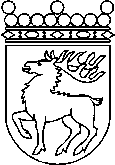 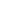 Ålands lagtingBUDGETMOTION nr  48/2022-2023BUDGETMOTION nr  48/2022-2023Lagtingsledamot DatumJohn Holmberg2022-11-11Till Ålands lagtingTill Ålands lagtingTill Ålands lagtingTill Ålands lagtingTill Ålands lagting